Annex 10Termination FlowchartCommissioner is satisfied that it has a right to terminate the contract 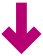 Consult with the relevant LMC whenever it is reasonably practicable to do soConsider what actions are required in order to satisfy the general duties of NHS England (e.g. carrying out a patient involvement exercise)Consider all other relevant issues including (but not limited to) continuity of service, premises and equipment arrangements, management of patient records, prescriptions and drugs, arrangements regarding the patient list, etcDraft Termination Notice including all required informationObtain sign off from appropriate personServe Termination NoticeNotify the relevant LMC in writing of the termination as soon as reasonably practicable after issuing the Termination Notice